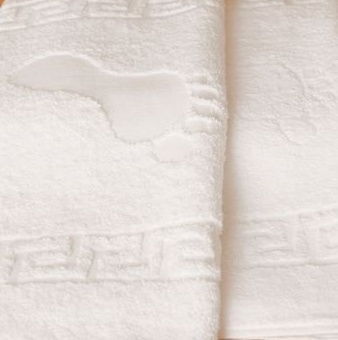 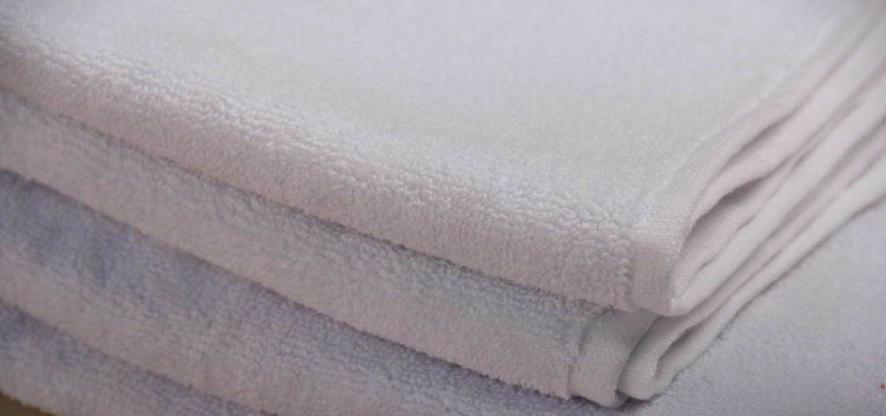 Махровые полотенца и халаты для отелей и гостиницДелаем вышивку логотипов и рисунков  любой сложности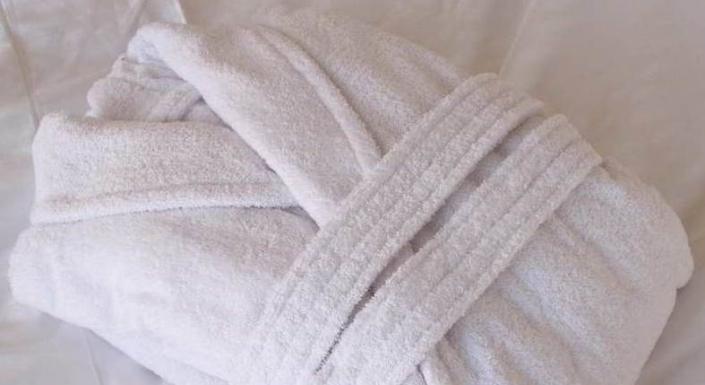 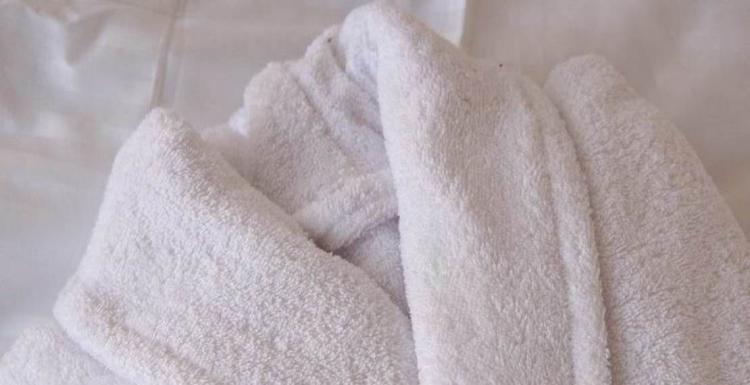 Цены актуальны на дату  получения коммерческого предложения заказчиком. На дату формирования заказа и счета цены необходимо уточнять. ОПК «Иваново-махра»http://ivanovo-mahra.ru/E-mail: sales@ivanovo-mahra.ruг. Иваново, ул. Бубнова , д.52Мегафон  - 8 929 089 26 45 (WhatsApp, Viber)(4932) 32-70-43, 32-70-90, 32-71-08, доб.267Ваш менеджер - Глазова Елена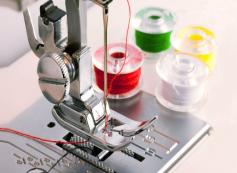 Производство махровых халатов, махровых наборов для сауны и бани и сопутствующих товаров – это наша основная специализация. На нашем производстве отшивается мужской, женский и детский ассортимент. Мы выдерживаем современные стандарты производства махровых изделий. Все изделия изготавливаются из высококачественного махрового полотна, произведенного на фабриках Узбекистана, и проходят жесткий технический контроль. Предусмотрена дифференцированная система скидок в зависимости от общей суммы заказа.Мы примем Ваш заказ  любым удобным для Вас способом: по телефону или на электронную  почту.Способы оплаты:                  -На расчётный счёт организации;                  -На карту Сбербанка.После получения полной суммы на наш счет заказ формируется от 2 до 5 рабочих дней, в зависимости от объема заказа.Доставка по всей России любой  транспортной компанией.№НаименованиеАртикулРазмер         (+/- 5%)ВидКартинка Плотность        +/- 5%Цена базовая руб. Цена  от 4 000 руб.Цена от 15 000 руб.Цена от 100 000 руб.1Полотенца4503 (Sh 0703)49х100Пестротканое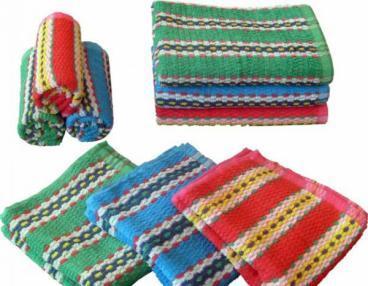 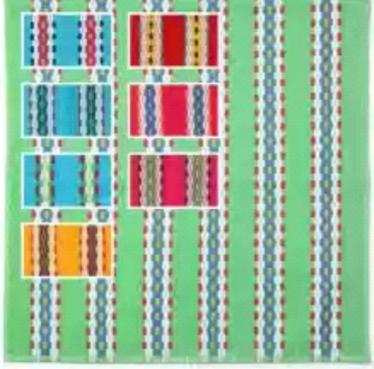 330127120,7116,8111,82Полотенца4504 (Sh 0704)69х140Пестротканое330203192,9186,8178,63Полотенца4525 (Sh 0710)38х100Полоса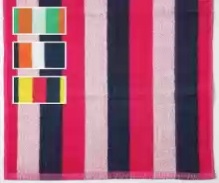 3307571,369,066,04Полотенца4530 (Sh 0708)69х140Полоса330203192,9186,8178,65Полотенца4545 (Sh 0706)49х100Полоса330127120,7116,8111,86Полотенца4592 (Sh 0709)38x80Полоса3306561,859,857,28ПолотенцаBT 30-30Г30x30Гладкокрашеное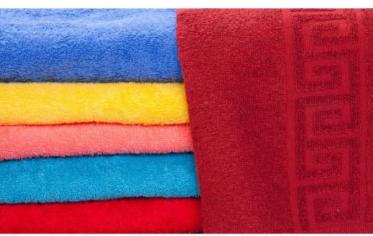 3802624,723,922,99ПолотенцаВТ 30-50Г30x50Гладкокрашеное3804239,938,637,010ПолотенцаВТ 40-70Г40x70Гладкокрашеное3807369,467,264,211ПолотенцаВТ 50-90Г50x90Гладкокрашеное380117111,2107,6103,012ПолотенцаВТ 70-140Г70x140Гладкокрашеное380257244,2236,4226,2   13ПолотенцаBS 40-7040х70Гладкокрашеное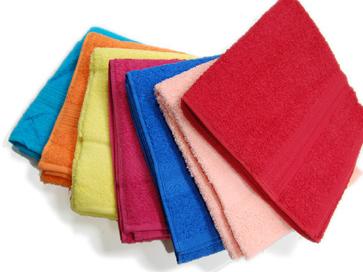 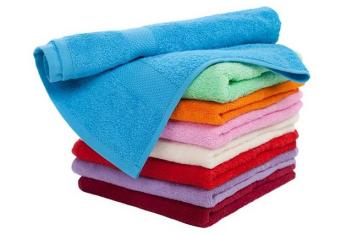 4709287,484,681,014ПолотенцаBS 50-9050x90Гладкокрашеное470148140,6136,2130,215ПолотенцаBS 70-14070x140Гладкокрашеное470323306,9297,2284,216ПолотенцаBS 100-150100x150Гладкокрашеное400430408,5395,6378,417ПолотенцаM50-70US50х70Ножки, гостиничные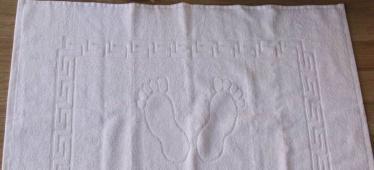 500144136,8132,5126,718ПолотенцаH50-70EC50х70Белые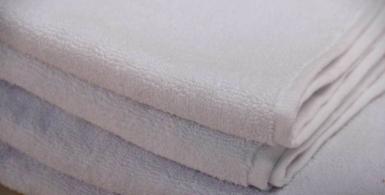 400106100,797,593,319ПолотенцаH50-100EC50х100Белые400151143,5138,9132,920ПолотенцаH70-140EC70x140Белые400295280,3271,4259,6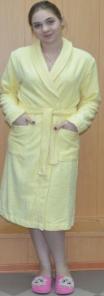 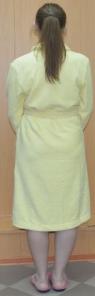                  Халат махровый женский  шаль ЭЛИТКоличество расцветок:в ассортиментеПлотность: 365 г/м2Размер: 44,46,48,50,52,54Состав: 100% хлопокПод заказ размерный ряд можно увеличить. Цена базовая руб. Цена  от 4000 руб.Цена  от 4000 руб.Цена от 15 000 руб.Цена от 100 000 руб.Халат женский из кольцевой махры с запахом, длиной ниже колена, с завязывающимся поясом. Воротник отложной. На полочках боковые карманы.  Спинка цельная. Рукава длиной до кисти. Линия плеча занижена. Наличие карманов обеспечивает удобство во время эксплуатации. В таком халате создается ощущение полного уюта и комфорта. Такие махровые халаты могут стать отличным подарком для Ваших близких или друзей. Количество расцветок:в ассортиментеПлотность: 365 г/м2Размер: 44,46,48,50,52,54Состав: 100% хлопокПод заказ размерный ряд можно увеличить. 12701206,51206,51168,41117,6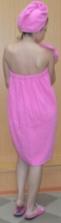 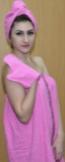 Набор для бани и сауны женский ЭЛИТКоличество расцветок:в ассортиментеПлотность: 365г/м2Размер: универсальный (до 54 размера)Состав: 100% хлопокЦена базовая руб. Цена  от 4 000 руб.Цена  от 4 000 руб.Цена от 15 000 руб.Цена от 100 000 руб.Женский набор для сауны и бани  состоит из накидки- парео , чалмы для волос и рукавицы. Накидка посажена на резинку и застегивается с помощью липучки. Накидку можно использовать не только как парео, но и как коврик для бани или полотенце. Все предметы комплекта состоят из кольцевой махры. Количество расцветок:в ассортиментеПлотность: 365г/м2Размер: универсальный (до 54 размера)Состав: 100% хлопок690655,5655,5634,8607,2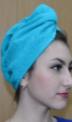 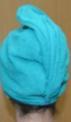 Чалма женская ЭЛИТКоличество расцветок:в ассортиментеПлотность: 365 г/м2Состав: 100% хлопокАКЦИЯ!!!Цена базовая руб. Цена  от 4 000 руб.Цена  от 4 000 руб.Цена от 15 000 руб.Цена от 100 000 руб.Чалма выполнена из кольцевой махры. Обеспечивает комфортную сушку волос после мытья, держится и выглядит лучше обычного полотенца. Чалма также может использоваться при нанесении макияжа и косметических процедурах, для защиты волос в сауне. Прекрасно впитывает влагу и подходит для волос любой длины.Количество расцветок:в ассортиментеПлотность: 365 г/м2Состав: 100% хлопокАКЦИЯ!!!9393939393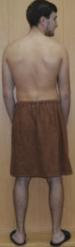 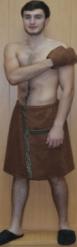 Набор для бани и сауны мужской ЭЛИТКоличество расцветок:в ассортиментеПлотность: 365 г/м2Размер: универсальный (до 54 размера)Состав: 100% хлопокВ комплект входит: накидка-килт, рукавица и шапочка.Цена базовая руб. Цена  от 4 000 руб.Цена  от 4 000 руб.Цена от 15 000 руб.Цена от 100 000 руб.Набор для сауны мужской состоит из трёх предметов – прекрасный подарок для каждого мужчины, любящего погреться в сауне или русской бане. Набор состоит из  рукавички, шапочки и полотенца на прочной липучке с карманом.Набор для сауны выполнен из махрового полотна (кольцевая махра), которое идеально впитывает в себя влагу и позволяет защититься от паровых ожогов и перегрева.Количество расцветок:в ассортиментеПлотность: 365 г/м2Размер: универсальный (до 54 размера)Состав: 100% хлопокВ комплект входит: накидка-килт, рукавица и шапочка.580551,0551,0533,6510,4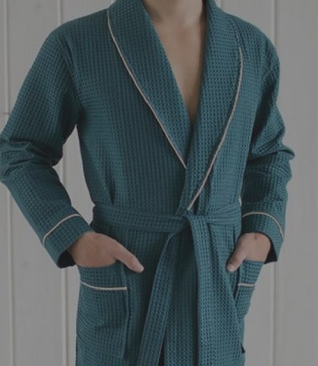 Халат вафельный шаль ЭЛИТ с кантомКоличество расцветок:Темный изумруд, темно-синийПлотность: 240 г/м2Размер: 44-46, 48-50, 52-54, 56-58Состав: 100% хлопокЦена базовая руб. Цена базовая руб. Цена  от 4 000 руб.Цена от 15 000 руб.Цена от 100 000 руб.Классический халат из вафельного полотна с запахом, длиной ниже колена, с завязывающимся поясом. Воротник отложной. На полочках боковые карманы.  Спинка цельная. Рукава с манжетами  длиной до кисти. Воротник и карманы отделаны золотистым (серебристым) кантом. Легко впитывает влагу и быстро сохнет.Количество расцветок:Темный изумруд, темно-синийПлотность: 240 г/м2Размер: 44-46, 48-50, 52-54, 56-58Состав: 100% хлопок10301030955,0845,0820,0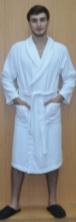 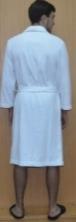 Халат махровый мужской шаль ЭЛИТКоличество расцветок:в ассортиментеПлотность: 365 г/м2Размер: 44,46,48,50,52,54.Состав: 100% хлопокПод заказ размерный ряд можно увеличить Цена базовая руб. Цена  от 4 000 руб.Цена от 15 000 руб.Цена от 100 000 руб.Классический вариант халата в строгом стиле - ничего лишнего. Воротник – шаль (отложной). Наличие карманов обеспечивает удобство и время эксплуатации. Прекрасно впитывает влагу.Такие махровые халаты могут стать отличным подарком для Ваших близких или друзей.Количество расцветок:в ассортиментеПлотность: 365 г/м2Размер: 44,46,48,50,52,54.Состав: 100% хлопокПод заказ размерный ряд можно увеличить 13701301,51260,41205,6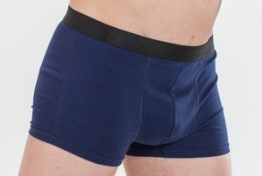 Мужские трусы-боксерыМужские трусы-боксеры классических расцветок. Идеально облегают тело и пригодны для носки с классическими и с узкими видами джинсов и брюк. Не стесняют движений, обладают хорошей воздухопроницаемостью и гигиеничностью. Продаются упаковками, в упаковке 2 шт.Количество расцветок:в ассортиментеРазмер: 48 - 60Состав: 95% хлопок, 5% эластан125(250 упаковка)119,0(238 упаковка)115,0(230 упаковка)110,0(220 упаковка)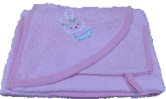 Уголок детский (с аппликацией) для купания ЭЛИТКоличество расцветок:в ассортиментеПлотность: 365 г/м2Размер: 100*100Состав: 100% хлопокЦена базовая руб. Цена  от 4 000 руб.Цена от 15 000 руб.Цена от 100 000 руб.Детский уголок после каждого купания  окутает и высушит головку Вашего малыша. Материал, из которого выполнен уголок (кольцевая махра), хорошо впитывает влагу  и обеспечит вашему малышу мягкость и комфорт.Количество расцветок:в ассортиментеПлотность: 365 г/м2Размер: 100*100Состав: 100% хлопок500475,0460,0440,0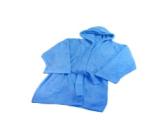 Халат детский/  подростковый махровый ЭЛИТКоличество расцветок:в ассортиментеПлотность: 365 г/м2Состав: 100% хлопокРазмер: рост 98/104, 110/116Цена базовая руб. Цена  от 4 000 руб.Цена от 15 000 руб.Цена от 100 000 руб.Махровая ткань (кольцевая махра) очень приятна к телу. Ваш ребёнок почувствует себя в тепле и комфорте. Такая вещь для ребенка, как халат, незаменима  после бассейна, ванной или бани. Он прекрасно впитывает влагу, а капюшон позволит легко высушить голову.Детские махровые халаты могут стать отличным подарком для Ваших детей, так и для детей Ваших близких или друзей.Количество расцветок:в ассортиментеПлотность: 365 г/м2Состав: 100% хлопокРазмер: рост 98/104, 110/116630598,5579,6554,4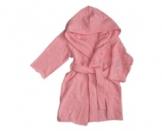 Махровая ткань (кольцевая махра) очень приятна к телу. Ваш ребёнок почувствует себя в тепле и комфорте. Такая вещь для ребенка, как халат, незаменима  после бассейна, ванной или бани. Он прекрасно впитывает влагу, а капюшон позволит легко высушить голову.Детские махровые халаты могут стать отличным подарком для Ваших детей, так и для детей Ваших близких или друзей.Размер: рост 128/134, 140/146860817,0791,2756,8Махровая ткань (кольцевая махра) очень приятна к телу. Ваш ребёнок почувствует себя в тепле и комфорте. Такая вещь для ребенка, как халат, незаменима  после бассейна, ванной или бани. Он прекрасно впитывает влагу, а капюшон позволит легко высушить голову.Детские махровые халаты могут стать отличным подарком для Ваших детей, так и для детей Ваших близких или друзей.Размер: рост 146/152, 152/158 1000950,0920,0880,0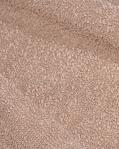 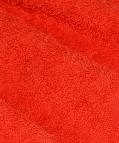 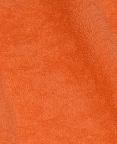 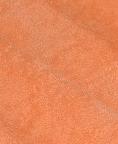 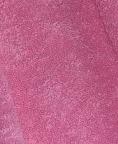 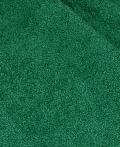 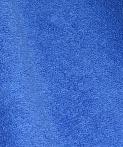 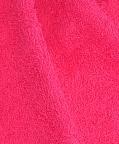 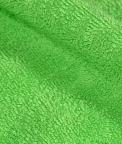 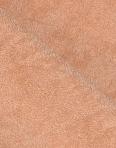 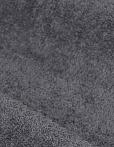 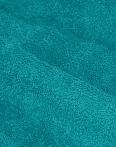 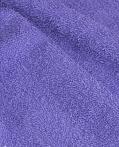 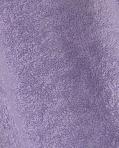 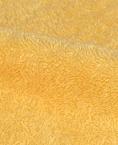 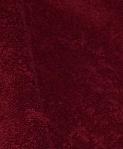 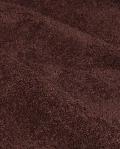 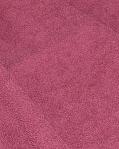 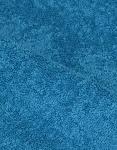 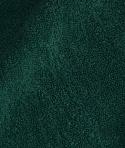 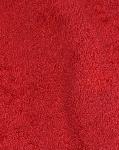 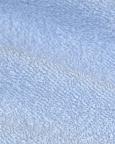 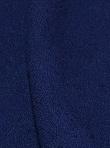 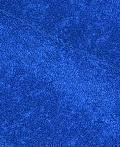 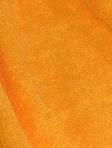 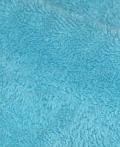 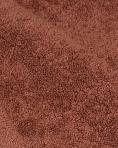 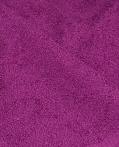 